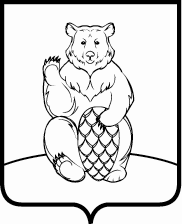 СОВЕТ ДЕПУТАТОВПОСЕЛЕНИЯ МИХАЙЛОВО-ЯРЦЕВСКОЕ В ГОРОДЕ МОСКВЕР Е Ш Е Н И Е20 сентября 2018г.                                                                                                     №1/10 О внесении изменений и дополнений в решение Совета депутатов поселения Михайлово-Ярцевское от 23.11.2017г. №7/12 «О бюджете поселения Михайлово-Ярцевское в городе Москве на 2018 год и плановый период 2019 и 2020 годов»	В соответствии с Бюджетным кодексом Российской Федерации, Уставом поселения Михайлово-Ярцевское, решением Совета депутатов поселения Михайлово-Ярцевское от 15.09.2016г. №1/14 «Об утверждении положения о бюджетном процессе в поселении Михайлово-Ярцевское в городе Москве», рассмотрев проект решения «О внесении изменений и дополнений в решение Совета депутатов поселения Михайлово-Ярцевское от 23.11.2017г. №7/12 «О бюджете поселения Михайлово-Ярцевское в городе Москве на 2018 год и плановый период 2019 и 2020 годов», представленный Главой администрации поселения Михайлово-Ярцевское, с распоряжением префектуры ТиНАО г.Москвы от 16.07.2018 года №162-РП «О внесении изменений в распоряжение префектуры от 29 декабря 2017 года №414-РП «О распределении в 2018 году субсидий из бюджета города Москвы бюджетам городских округов и поселений в целях софинансирования расходных обязательств указанных внутригородских муниципальных образований в сфере жилищно-коммунального хозяйства и благоустройства»,Совет депутатов поселения Михайлово-ЯрцевскоеРЕШИЛ:	1.  Внести в решение Совета депутатов поселения Михайлово-Ярцевское от 23.11.2017г. №7/12 «О бюджете поселения Михайлово-Ярцевское в городе Москве на 2018 год и плановый период 2019 и 2020 годов» следующие изменения и дополнения:1.1. Изложить пункт 1 решения Совета депутатов поселения Михайлово-Ярцевское «О бюджете поселения Михайлово-Ярцевское в городе Москве на 2018 год и плановый период 2019 и 2020 годов» в следующей редакции:«1.Утвердить основные характеристики бюджета поселения Михайлово-Ярцевское на 2018 год: 1) общий объем доходов бюджета поселения Михайлово-Ярцевское в сумме 296 501,40 тысяч рублей;2) общий объем расходов бюджета поселения Михайлово-Ярцевское в сумме 326 111,30 тысяч рублей.3) установить предельный размер дефицита бюджета поселения Михайлово-Ярцевское в сумме 29 609,90 тыс. руб.4)  направить на покрытие дефицита бюджета поселения Михайлово-Ярцевское на 2018 год остатки бюджетных средств на 01 января 2018 года в сумме 29 609,90 тыс. рублей.»1.2. Изложить пункт 18 решения Совета депутатов поселения Михайлово-Ярцевское «О бюджете поселения Михайлово-Ярцевское в городе Москве на 2018 год и плановый период 2019 и 2020 годов» в следующей редакции:«18. Установить, что в расходах бюджета поселения Михайлово-Ярцевское на 2018 год и плановый период 2019 и 2020 годов предусматриваются средства в виде межбюджетных трансфертов на софинансирование расходных обязательств, возникающих при выполнении полномочий органов местного самоуправления по вопросам местного значения, планируемых к предоставлению из бюджета города Москвы бюджету поселения Михайлово-Ярцевское в сумме:1) на 2018 год:30 989,50 тысячи рублей на «Содержание объектов дорожного хозяйства»1 864,0 тысячи рублей на «Благоустройство территории жилой застройки»4 565,80 тысяч рублей на «Мероприятия по отлову и содержанию безнадзорных животных»134 360,1 тысяч рублей на «Ремонт объектов дорожного хозяйства»19 511,0 тысяч рублей на «Организацию обустройства мест массового отдыха населения»2) на 2019 год70 000,0 тысяч рублей на «Ремонт объектов дорожного хозяйства»32 903,7 тысяч рублей на «Содержание объектов дорожного хозяйства»70 000,0 тысяч рублей на «Благоустройство территории жилой застройки»5 219,3 тысяч рублей на «Мероприятия по отлову и содержанию безнадзорных животных»3) на 2020 год46 841,0 тысяч рублей на «Ремонт объектов дорожного хозяйства»32 903,7 тысяч рублей на «Содержание объектов дорожного хозяйства»25 235,8 тысяч рублей на «Благоустройство территории жилой застройки»5 661,4 тысяч рублей на «Мероприятия по отлову и содержанию безнадзорных животных»».1.4.  Внести изменения: - в приложение №1 к решению Совета депутатов поселения Михайлово-Ярцевское «О бюджете поселения Михайлово-Ярцевское в городе Москве на 2018 год и плановый период 2019 и 2020 годов» «Поступление доходов по основным источникам в бюджет поселения Михайлово-Ярцевское на 2018 год», изложив его в новой редакции согласно приложению №1 к настоящему решению;  - в приложение №3 к решению Совета депутатов поселения Михайлово-Ярцевское «О бюджете поселения Михайлово-Ярцевское в городе Москве на 2018 год и плановый период 2019 и 2020 годов» «Перечень главных администраторов доходов бюджета поселения Михайлово-Ярцевское на 2018 год и плановый период 2019 и 2020 годов», изложив его в новой редакции согласно приложению №2 к настоящему решению; 	- в приложение №5 к решению Совета депутатов поселения Михайлово-Ярцевское «О бюджете поселения Михайлово-Ярцевское в городе Москве на 2018 год и плановый период 2019 и 2020 годов» «Ведомственная структура расходов бюджета поселения Михайлово-Ярцевское на 2018 год», изложив его в новой редакции согласно приложению №3 к настоящему решению; 	- в приложение №7 к решению Совета депутатов поселения Михайлово-Ярцевское «О бюджете поселения Михайлово-Ярцевское в  городе Москве на 2018 год и плановый период 2019 и 2020 годов» «Распределение бюджетных ассигнований по разделам, подразделам, целевым статьям (муниципальным программам поселения Михайлово-Ярцевское, а также не включенным в муниципальные программы направлениям деятельности органов местного самоуправления), группам и подгруппам видов расходов классификации расходов бюджета поселения Михайлово-Ярцевское на 2018 год», изложив его в новой редакции согласно приложению №4 к настоящему решению;- в приложение №9 к решению Совета депутатов поселения Михайлово-Ярцевское «О бюджете поселения Михайлово-Ярцевское в городе Москве на 2018 год и плановый период 2019 и 2020 годов» «Расходы на финансирование программных мероприятий поселения Михайлово-Ярцевское на 2018 год», изложив его в новой редакции согласно приложению №5 к настоящему решению;- в приложение №11 к решению Совета депутатов поселения Михайлово-Ярцевское «О бюджете поселения Михайлово-Ярцевское в городе Москве на 2018 год и плановый период 2019 и 2020 годов» «Источники внутреннего финансирования дефицита бюджета   поселения Михайлово-Ярцевское на 2018 год.», изложив его в новой редакции согласно приложению №6 к настоящему решению.2. Настоящее Решение вступает в силу со дня его принятия. 	3. Опубликовать настоящее решение в бюллетене «Московский муниципальный вестник» и разместить на официальном сайте администрации поселения Михайлово-Ярцевское в информационно-телекоммуникационной сети «Интернет».	4. Контроль за исполнением настоящего решения возложить на Главу поселения Михайлово-Ярцевское Г.К. Загорского.Глава поселения		                         			Г.К. ЗагорскийПриложение №1к решению Совета депутатов поселения Михайлово-Ярцевское от 20.09.2018г.  №1/10   «О внесении изменений и дополнений в решение Совета депутатов поселения Михайлово-Ярцевское от 23.11.2017г. №7/12 «О бюджете поселения Михайлово-Ярцевское в городе Москве на 2018 год и плановый период 2019 и 2020 годов»Приложение №1 к решению Совета депутатов поселения Михайлово-Ярцевское 23.11.2017г. №7/12 Поступление доходов по основным источникам в бюджет поселения Михайлово-Ярцевское на 2018 годЕдиницы измерения: тыс. руб.Приложение №2к решению Совета депутатов поселения Михайлово-Ярцевское от 20.09.2018г.  №1/10   «О внесении изменений и дополнений в решение Совета депутатов поселения Михайлово-Ярцевское от 23.11.2017г. №7/12 «О бюджете поселения Михайлово-Ярцевское в городе Москве на 2018 год и плановый период 2019 и 2020 годов»Приложение №3 к решению Совета депутатов поселения Михайлово-Ярцевское 23.11.2017г. №7/12 Перечень главных администраторов доходов бюджета поселения                             Михайлово-Ярцевское на 2018 год и плановый период 2019 и 2020 годовПриложение №3к решению Совета депутатов поселения Михайлово-Ярцевское от 20.09.2018г.  №1/10   «О внесении изменений и дополнений в решение Совета депутатов поселения Михайлово-Ярцевское от 23.11.2017г. №7/12 «О бюджете поселения Михайлово-Ярцевское в городе Москве на 2018 год и плановый период 2019 и 2020 годов»Приложение №5 к решению Совета депутатов поселения Михайлово-Ярцевское 23.11.2017г. №7/12 Ведомственная структура расходов бюджета поселения Михайлово-Ярцевское на 2018 годЕдиницы измерения: (тыс. рублей)                                                                                                Приложение №4к решению Совета депутатов поселения Михайлово-Ярцевское от 20.09.2018г.  №1/10 «О внесении изменений и дополнений в решение Совета депутатов поселения Михайлово-Ярцевское от 23.11.2017г. №7/12 «О бюджете поселения Михайлово-Ярцевское в городе Москве на 2018 год и плановый период 2019 и 2020 годов»Приложение №7 к решению Совета депутатов поселения Михайлово-Ярцевское 23.11.2017г. №7/12 Распределение бюджетных ассигнований по разделам, подразделам, целевым статьям (муниципальным программам поселения Михайлово-Ярцевское, а также не включенным в муниципальные программы направлениям деятельности органов местного самоуправления), группам и подгруппам видов расходов классификации расходов бюджета поселения Михайлово-Ярцевское                                        на 2018 годЕдиницы измерения: тыс. рубПриложение №5к решению Совета депутатов поселения Михайлово-Ярцевское от 20.09.2018г.  №1/10 «О внесении изменений и дополнений в решение Совета депутатов поселения Михайлово-Ярцевское от 23.11.2017г. №7/12 «О бюджете поселения Михайлово-Ярцевское в городе Москве на 2018 год и плановый период 2019 и 2020 годов»Приложение №9 к решению Совета депутатов поселения Михайлово-Ярцевское 23.11.2017г. №7/12 Расходы на финансирование программных мероприятий поселения Михайлово-Ярцевское на 2018 годЕдиницы измерения: тыс. руб.Приложение №6к решению Совета депутатов поселения Михайлово-Ярцевское от 20.09.2018г.  №1/10 «О внесении изменений и дополнений в решение Совета депутатов поселения Михайлово-Ярцевское от 23.11.2017г. №7/12 «О бюджете поселения Михайлово-Ярцевское в городе Москве на 2018 год и плановый период 2019 и 2020 годов»Приложение №11 к решению Совета депутатов поселения Михайлово-Ярцевское 23.11.2017г. №7/12 Источники внутреннего финансирования дефицита бюджета                                                                                                                                                                        поселения Михайлово-Ярцевское на 2018 год.Единицы измерения: тыс. руб. Наименование доходаКоды бюджетной классификации2018 год123НАЛОГОВЫЕ И НЕНАЛОГОВЫЕ ДОХОДЫ000 1 00 00000 00 0000 000104 698,3 Налоги на прибыль, доходы000 1 01 00000 00 0000 00010 263,5 Налог на доходы физических лиц182 1 01 02000 01 0000 11010 263,5 Налог на доходы физических лиц с доходов, источником которых является налоговый агент, за исключением доходов, в отношении которых исчисление и уплата налога осуществляются в соответствии со статьями 227, 227.1 и 228 Налогового кодекса Российской Федерации182 1 01 02010 01 0000 1109 755,5 Налог на доходы физических лиц с доходов, полученных от осуществления деятельности физическими лицами, зарегистрированными в качестве индивидуальных предпринимателей, нотариусов, занимающихся частной практикой, адвокатов, учредивших адвокатские кабинеты, и других лиц, занимающихся частной практикой в соответствии со статьей 227 Налогового кодекса Российской Федерации182 1 01 02020 01 0000 1108,0 Налог на доходы физических лиц с доходов, полученных физическими лицами в соответствии со статьей 228 Налогового кодекса Российской Федерации182 1 01 02030 01 0000 110500,0 НАЛОГИ НА ТОВАРЫ (РАБОТЫ, УСЛУГИ), РЕАЛИЗУЕМЫЕ НА ТЕРРИТОРИИ РОССИЙСКОЙ ФЕДЕРАЦИИ100 1 03 00000 00 0000 0006 366,5 Акцизы по подакцизным товарам (продукции), производимым на территории Российской Федерации100 1 03 02000 01 0000 1106 366,5 Доходы от уплаты акцизов на дизельное топливо, подлежащие распределению между бюджетами субъектов Российской Федерации и местными бюджетами с учетом установленных дифференцированных нормативов отчислений в местные бюджеты100 1 03 02230 01 0000 1102 374,8 Доходы от уплаты акцизов на моторные масла для дизельных и (или) карбюраторных (инжекторных) двигателей, подлежащие распределению между бюджетами субъектов Российской Федерации и местными бюджетами с учетом установленных дифференцированных нормативов отчислений в местные бюджеты100 1 03 02240 01 0000 11018,2 Доходы от уплаты акцизов на автомобильный бензин, подлежащие распределению между бюджетами субъектов Российской Федерации и местными бюджетами с учетом установленных дифференцированных нормативов отчислений в местные бюджеты100 1 03 02250 01 0000 1104 340,7 Доходы от уплаты акцизов на прямогонный бензин, подлежащие распределению между бюджетами субъектов Российской Федерации и местными бюджетами с учетом установленных дифференцированных нормативов отчислений в местные бюджеты100 1 03 02260 01 0000 110-367,2 НАЛОГИ НА СОВОКУПНЫЙ ДОХОД000 1 05 00000 00 0000 0001,1 Единый сельскохозяйственный налог182 1 05 03000 01 0000 1101,1 Единый сельскохозяйственный налог182 1 05 03010 01 0000 1101,0 Единый сельскохозяйственный налог182 1 05 03020 01 0000 1100,1 НАЛОГИ НА ИМУЩЕСТВО000 1 06 00000 00 0000 00079 498,0 Налог на имущество физических лиц000 1 06 01000 00 0000 1102 363,0 Налог на имущество физических лиц, взимаемый по ставкам, применяемым к объектам налогообложения, расположенным в границах внутригородских муниципальных образований городов федерального значения182 1 06 01010 03 0000 1102 363,0 Земельный налог000 1 06 06000 00 0000 11077 135,0 Земельный налог с организаций, обладающих земельным участком, расположенным в границах внутригородских муниципальных образований городов федерального значения182 1 06 06031 03 0000 11049 606,0 Земельный налог с физических лиц, обладающих земельным участком, расположенным в границах внутригородских муниципальных образований городов федерального значения182 1 06 06041 03 0000 11027 529,0 ДОХОДЫ ОТ ИСПОЛЬЗОВАНИЯ ИМУЩЕСТВА, НАХОДЯЩЕГОСЯ В ГОСУДАРСТВЕННОЙ И МУНИЦИПАЛЬНОЙ СОБСТВЕННОСТИ000 1 11 00000 00 0000 0007 157,2 Доходы, получаемые в виде арендной либо иной платы за передачу в возмездное пользование государственного и муниципального имущества (за исключением имущества бюджетных и автономных учреждений, а также имущества государственных и муниципальных унитарных предприятий, в том числе казенных)000 1 11 05000 00 0000 1204 309,5 Доходы, получаемые в виде арендной платы за земельные участки, государственная собственность на которые не разграничена и которые расположены в границах городов федерального значения, а также средства от продажи права на заключение договоров аренды указанных земельных участков000 1 11 05011 02 0000 1203 327,0 Доходы, получаемые в виде арендной платы за земельные участки, государственная собственность на которые не разграничена и которые расположены в границах городов федерального значения, а также средства от продажи права на заключение договоров аренды указанных земельных участков071 1 11 05011 02 8001 1203 327,0 Доходы от сдачи в аренду имущества, находящегося в оперативном управлении органов государственной власти, органов местного самоуправления, государственных внебюджетных фондов и созданных ими учреждений (за исключением имущества бюджетных и автономных учреждений)000 1 11 05030 00 0000 120982,5 Доходы от сдачи в аренду имущества, находящегося в оперативном управлении органов управления внутригородских муниципальных образований городов федерального значения и созданных ими учреждений (за исключением имущества муниципальных бюджетных и автономных учреждений)900 1 11 05033 03 0000 120982,5 Прочие доходы от использования имущества и прав, находящихся в государственной и муниципальной собственности (за исключением имущества бюджетных и автономных учреждений, а также имущества государственных и муниципальных унитарных предприятий, в том числе казенных)000 1 11 09000 00 0000 120  2 847,7 Прочие поступления от использования имущества, находящегося в государственной и муниципальной собственности (за исключением имущества бюджетных и автономных учреждений, а также имущества государственных и муниципальных унитарных предприятий, в том числе казенных)000 1 11 09040 00 0000 120  2 847,7 Прочие поступления от использования имущества, находящегося в собственности внутригородских муниципальных образований городов федерального значения (за исключением имущества муниципальных бюджетных и автономных учреждений, а также имущества муниципальных унитарных предприятий, в том числе казенных)900 1 11 09043 03 0000 120  2 847,7 ДОХОДЫ ОТ ОКАЗАНИЯ ПЛАТНЫХ УСЛУГ (РАБОТ) И КОМПЕНСАЦИИ ЗАТРАТ ГОСУДАРСТВА000 1 13 00000 00 0000 000188,2 Доходы от компенсации затрат государства000 1 13 02000 00 0000 130188,2 Прочие доходы от компенсации затрат бюджетов внутригородских муниципальных образований городов федерального значения Москвы и Санкт-Петербурга900 1 13 02993 03 0000 130188,2 ДОХОДЫ ОТ ПРОДАЖИ МАТЕРИАЛЬНЫХ И НЕМАТЕРИАЛЬНЫХ АКТИВОВ000 1 14 00000 00 0000 000625,4 Доходы от продажи квартир000 1 14 01000 00 0000 000150,0 Доходы от продажи квартир, находящихся в собственности внутригородских муниципальных образований городов федерального значения900 1 14 01030 03 0000 410150,0 Доходы от реализации имущества, находящегося в государственной и муниципальной собственности (за исключением движимого имущества бюджетных и автономных учреждений, а также имущества государственных и муниципальных унитарных предприятий, в том числе казенных)000 1 14 02000 00 0000 000475,4 Доходы от реализации имущества, находящегося в муниципальной собственности поселений, в части реализации основных средств (за исключением движимого имущества муниципальных бюджетных и автономных учреждений, а также имущества муниципальных унитарных предприятий, в том числе казенных), и материальных запасов (за исключением движимого имущества муниципальных бюджетных и автономных учреждений, а также имущества муниципальных унитарных предприятий, в том числе казенных)900 1 14 02033 03 0000 410475,4 ШТРАФЫ, САНКЦИИ, ВОЗМЕЩЕНИЕ УЩЕРБА000 1 16 00000 00 0000 000598,4 Прочие поступления от денежных взысканий (штрафов) и иных сумм в возмещение ущерба000 1 16 90000 00 0000 140598,4 Прочие поступления от денежных взысканий (штрафов) и иных сумм в возмещение ущерба, зачисляемые в бюджеты внутригородских муниципальных образований городов федерального значения900 1 16 90030 03 0000 140598,4 БЕЗВОЗМЕЗДНЫЕ ПОСТУПЛЕНИЯ000 2 00 00000 00 0000 000191 803,1 БЕЗВОЗМЕЗДНЫЕ ПОСТУПЛЕНИЯ ОТ ДРУГИХ БЮДЖЕТОВ БЮДЖЕТНОЙ СИСТЕМЫ РОССИЙСКОЙ ФЕДЕРАЦИИ000 2 02 00000 00 0000 000191 803,1 Субсидии бюджетам бюджетной системы Российской Федерации (межбюджетные субсидии)000 2 02 02000 00 0000 151191 290,4 Прочие субсидии 000 2 02 29999 00 0000 151191 290,4 Прочие субсидии бюджетам внутригородских муниципальных образований городов федерального значения000 2 02 29999 03 0000 151191 290,4 Прочие субсидии бюджетам внутригородских муниципальных образований городов федерального значения (на ремонт объектов дорожного хозяйства)900 2 02 29999 03 0007 151134 360,1 Прочие субсидии бюджетам внутригородских муниципальных образований городов федерального значения (на содержание объектов дорожного хозяйства)900 2 02 29999 03 0008 15130 989,5 Прочие субсидии бюджетам внутригородских муниципальных образований городов федерального значения (на благоустройство территории жилой застройки)900 2 02 29999 03 0009 1511 864,0 Прочие субсидии бюджетам внутригородских муниципальных образований городов федерального значения (на осуществление мероприятий по отлову и содержанию безнадзорных животных)900 2 02 29999 03 0016 1514 565,8 Прочие субсидии бюджетам внутригородских муниципальных образований городов федерального значения (на организацию обустройства мест массового отдыха населения)900 2 02 29999 03 0017 15119 511,0 Субвенции бюджетам бюджетной системы Российской Федерации 000 2 02 03000 00 0000 151512,7 Субвенции бюджетам на осуществление первичного воинского учета на территориях, где отсутствуют военные комиссариаты000 2 02 35118 00 0000 151512,7 Субвенции бюджетам внутригородских муниципальных образований городов федерального значения на осуществление первичного воинского учета на территориях, где отсутствуют военные комиссариаты900 2 02  35118 03 0000 151512,7 ВСЕГО ДОХОДОВ000 8 90 00000 00 0000 000296 501,4 Код администратораКод классификации доходовНаименования видов отдельных доходных источников123900Администрация поселения Михайлово-Ярцевское9001 11 09043 03 0000 120Прочие поступления от использования имущества, находящегося в собственности внутригородских муниципальных образований городов федерального значения (за исключением имущества муниципальных бюджетных и автономных учреждений, а также имущества муниципальных унитарных предприятий, в том числе казенных)900 1 11 05033 03 0000 120Доходы от сдачи в аренду имущества, находящегося в оперативном управлении органов управления внутригородских муниципальных образований городов федерального значения и созданных ими учреждений (за исключением имущества муниципальных бюджетных и автономных учреждений)900 1 13 02993 03 0000 130Прочие доходы от компенсации затрат бюджетов внутригородских муниципальных образований городов федерального значения9001 14 01030 03 0000 410Доходы от продажи квартир, находящихся в собственности внутригородских муниципальных образований городов федерального значения9001 14 02032 03 0000 410Доходы от реализации имущества, находящегося в собственности внутригородских муниципальных образований городов федерального значения  (за исключением имущества муниципальных бюджетных и автономных учреждений, а также имущества муниципальных унитарных предприятий, в том числе казенных), в части реализации основных средств по указанному имуществу9001 14 02033 03 0000 410Доходы от реализации иного имущества, находящегося в муниципальной собственности внутригородских муниципальных образований городов федерального значения (за исключением имущества муниципальных бюджетных и автономных учреждений, а также имущества муниципальных унитарных предприятий, в том числе казенных), в части реализации основных средств по указанному имуществу9001 16 33030 03 0000 140Денежные взыскания (штрафы) за нарушение законодательства Российской Федерации о контрактной системе в сфере закупок товаров, работ, услуг для обеспечения государственных и муниципальных нужд для нужд внутригородских муниципальных образований городов федерального значения9001 16 90030 03 0000 140Прочие поступления от денежных взысканий (штрафов) и иных сумм в возмещение ущерба, зачисляемые в бюджеты внутригородских муниципальных образований городов федерального значения9001 17 01030 03 0000 180Невыясненные поступления, зачисляемые в бюджеты внутригородских муниципальных образований городов федерального значения9001 17 05030 03 0000 180Прочие неналоговые доходы бюджетов внутригородских муниципальных образований городов федерального значения9002 02 29999 03 0007 151Прочие субсидии бюджетам внутригородских муниципальных образований городов федерального значения (на ремонт объектов дорожного хозяйства)9002 02 29999 03 0008 151Прочие субсидии бюджетам внутригородских муниципальных образований городов федерального значения (на содержание объектов дорожного хозяйства)9002 02 29999 03 0009 151Прочие субсидии бюджетам внутригородских муниципальных образований городов федерального значения (на благоустройство территории жилой застройки)9002 02 29999 03 0014 151Прочие субсидии бюджетам внутригородских муниципальных образований городов федерального значения (на разметку объектов дорожного хозяйства)9002 02 29999 03 0016 151Прочие субсидии бюджетам внутригородских муниципальных образований городов федерального значения (на мероприятия по отлову и содержанию безнадзорных животных)9002 02 29999 03 0017 151Прочие субсидии бюджетам внутригородских муниципальных образований городов федерального значения (на организацию обустройства мест массового отдыха населения)9002 02 35118 03 0000 151Субвенции бюджетам внутригородских муниципальных образований городов федерального значения на осуществление первичного воинского учета на территориях, где отсутствуют военные комиссариаты9002 07 03010 03 0000 180Поступления от денежных пожертвований, предоставляемых физическими лицами получателям средств бюджетов внутригородских муниципальных образований городов федерального значения9002 07 03020 03 0000 180Прочие безвозмездные поступления в бюджеты внутригородских муниципальных образований городов федерального значения9002 08 03000 03 0000 180Перечисления из бюджетов внутригородских муниципальных образований городов федерального значения (в бюджеты внутригородских муниципальных образований городов федерального значения) для осуществления возврата (зачета) излишне уплаченных или излишне взысканных сумм налогов, сборов и иных платежей, а также сумм процентов за несвоевременное осуществление такого возврата и процентов, начисленных на излишне взысканные суммы9002 19 60010  03 0000 151Возврат прочих остатков субсидий,субвенций  и иных межбюджетных трансфертов,имеющих целевое назначение,прошлых лет из  бюджетов  внутригородских муниципальных образований городов федерального значения                   Наименование Код ведомстваКоды бюджетной классификацииКоды бюджетной классификацииКоды бюджетной классификацииКоды бюджетной классификацииСуммаНаименование Код ведомстваРзПРЦСРВР2018 год1234567Администрация  поселения Михайлово-Ярцевское900326 111,3ОБЩЕГОСУДАРСТВЕННЫЕ ВОПРОСЫ900010057 883,7Функционирование законодательных (представительных) органов государственной власти и представительных органов муниципальных образований9000103320,3Непрограммные направления деятельности органов внутригородских муниципальных образований по руководству и управлению в сфере установленных функций органов внутригородских муниципальных образований 900010331 0 00 00000320,3Представительные органы внутригородских муниципальных образований900010331 А 00 00000320,3Функционирование представительных органов внутригородских муниципальных образований900010331 А 01 00000320,3Депутаты Совета депутатов внутригородского муниципального образования900010331 А 01 00200320,3Расходы на выплаты персоналу в целях обеспечения выполнения функций государственными (муниципальными) органами, казенными учреждениями, органами управления государственными внебюджетными фондами  900010331 А 01 00200100320,3Расходы на выплаты персоналу государственных (муниципальных) органов900010331 А 01 00200120320,3Функционирование Правительства Российской Федерации, высших исполнительных органов государственной власти субъектов Российской Федерации, местных администраций900010456 091,9Непрограммные направления деятельности органов внутригородских муниципальных образований по руководству и управлению в сфере установленных функций органов внутригородских муниципальных образований 900010431 0 00 0000056 091,9Исполнительные органы внутригородских муниципальных образований900010431 Б 00 0000056 091,9Функционирование исполнительных органов внутригородских муниципальных образований900010431 Б 01 0000056 091,9Руководитель администрации/аппарата Совета депутатов900010431 Б 01 001002 697,5Расходы на выплаты персоналу в целях обеспечения выполнения функций государственными (муниципальными) органами, казенными учреждениями, органами управления государственными внебюджетными фондами900010431 Б 01 001001002 697,5Расходы на выплаты персоналу государственных (муниципальных) органов900010431 Б 01 001001202 697,5Обеспечение деятельности  администрации/ Совета депутатов внутригородского муниципального образования в части содержания муниципальных служащих для решения вопросов местного значения900010431 Б 01 0050053 394,4Расходы на выплаты персоналу в целях обеспечения выполнения функций государственными (муниципальными) органами, казенными учреждениями, органами управления государственными внебюджетными фондами900010431 Б 01 0050010043 847,1Расходы на выплаты персоналу государственных (муниципальных) органов900010431 Б 01 0050012043 847,1Закупка товаров, работ и услуг для государственных (муниципальных) нужд     900010431 Б 01 005002009 367,8Иные закупки товаров, работ и услуг для обеспечения государственных (муниципальных) нужд900010431 Б 01 005002409 367,8Иные бюджетные ассигнования      900010431 Б 01 00500800179,5Исполнение судебных актов900010431 Б 01 0050083028,6Уплата налогов, сборов и иных платежей                900010431 Б 01 00500850150,9Резервные фонды90001111 000,0Резервный фонд, предусмотренный в бюджете города Москвы900011132 0 00 000001 000,0Резервный фонд, предусмотренный в бюджете внутригородского муниципального образования900011132 А 00 000001 000,0Резервный фонд, предусмотренный органами местного самоуправления900011132 А 01 000001 000,0Иные бюджетные ассигнования                     900011132 А 01 000008001 000,0Резервные средства900011132 А 01 000008701 000,0Другие общегосударственные вопросы9000113471,5Непрограммные направления деятельности органов внутригородских муниципальных образований по руководству и управлению в сфере установленных функций органов внутригородских муниципальных образований 900011331 0 00 00000471,5Исполнительные органы внутригородских муниципальных образований900011331 Б 00 00000471,5Функционирование исполнительных органов внутригородских муниципальных образований900011331 Б 01 00000471,5Ежегодный взнос в Ассоциацию муниципальных образований г. Москвы900011331 Б 01 0040021,5Иные бюджетные ассигнования      900011331 Б 01 0040080021,5Уплата налогов, сборов и иных платежей                900011331 Б 01 0040085021,5Обеспечение деятельности  администрации/ Совета депутатов внутригородского муниципального образования для решения вопросов местного значения900011331 Б 01 00600450,0Закупка товаров, работ и услуг для государственных (муниципальных) нужд     900011331 Б 01 00600200450,0Иные закупки товаров, работ и услуг для обеспечения государственных (муниципальных) нужд900011331 Б 01 00600240450,0НАЦИОНАЛЬНАЯ ОБОРОНА9000200512,7Мобилизационная и вневойсковая подготовка9000203512,7Мобилизационная и вневойсковая подготовка900020317 0 00 00000 512,7Мобилизационная и вневойсковая подготовка900020317 1 00 00000 512,7Субвенции на осуществление первичного воинского учета на территориях, где отсутствуют военные комиссариаты в рамках непрограммных расходов федеральных органов исполнительной власти900020317 1 00 51180512,7Расходы на выплаты персоналу в целях обеспечения выполнения функций государственными органами, казенными учреждениями, органами управления государственными внебюджетными фондами   900020317 1 00 51180100495,6Расходы на выплаты персоналу государственных (муниципальных) органов900020317 1 00 51180120495,6Закупка товаров, работ и услуг для государственных (муниципальных) нужд     900020317 1 00 5118020017,1Иные закупки товаров, работ и услуг для обеспечения государственных (муниципальных) нужд900020317 1 00 5118024017,1НАЦИОНАЛЬНАЯ БЕЗОПАСНОСТЬ И ПРАВООХРАНИТЕЛЬНАЯ ДЕЯТЕЛЬНОСТЬ90003002 070,0Защита населения и территории от чрезвычайных ситуаций природного и техногенного характера, гражданская оборона90003091 406,0Обеспечение безопасности жизнедеятельности населения на территории  поселения 900030923 0 00 000001 406,0Мероприятия по гражданской обороне, защите населения и территории поселения от чрезвычайных ситуаций природного и техногенного характера900030923 А 00 000001 406,0Мероприятия по обеспечению безопасности людей на водных объектах900030923 А 00 0020015,0Закупка товаров, работ и услуг для государственных (муниципальных) нужд     900030923 А 00 0020020015,0Иные закупки товаров, работ и услуг для обеспечения государственных (муниципальных) нужд900030923 А 00 0020024015,0Прочие мероприятия в части предупреждения и ликвидации последствий чрезвычайных ситуаций и стихийных бедствий900030923 А 00 003001 391,0Закупка товаров, работ и услуг для государственных (муниципальных) нужд     900030923 А 00 003002001 391,0Иные закупки товаров, работ и услуг для обеспечения государственных (муниципальных) нужд900030923 А 00 003002401 391,0Обеспечение пожарной безопасности9000310375,0Обеспечение безопасности жизнедеятельности населения на территории  поселения Михайлово-Ярцевское 900031023 0 00 00000375,0Мероприятия по обеспечению первичных мер пожарной безопасности900031023 Б 00 00000375,0Прочие мероприятия по обеспечению первичных мер пожарной безопасности900031023 Б 00 00100375,0Закупка товаров, работ и услуг для государственных (муниципальных) нужд     900031023 Б 00 00100200375,0Иные закупки товаров, работ и услуг для обеспечения государственных (муниципальных) нужд900031023 Б 00 00100240375,0Другие вопросы в области национальной безопасности и правоохранительной деятельности9000314289,0Обеспечение безопасности жизнедеятельности населения на территории  поселения Михайлово-Ярцевское 900031423 0 00 00000289,0Прочие мероприятия в области национальной безопасности и правоохранительной деятельности900031423 В 00 00000289,0Мероприятия в части  участия в профилактике терроризма и экстремизма900031423 В 00 00100289,0Закупка товаров, работ и услуг для государственных (муниципальных) нужд     900031423 В 00 00100200289,0Иные закупки товаров, работ и услуг для обеспечения государственных (муниципальных) нужд900031423 В 00 00100240289,0НАЦИОНАЛЬНАЯ ЭКОНОМИКА9000400178 237,9Дорожное хозяйство (дорожные фонды)9000409178 237,9Развитие транспортной системы900040901 0 00 00000178 237,9Автомобильные дороги и улично-дорожная сеть900040901 Д 00 00000178 237,9Ремонт объектов дорожного хозяйства и автомобильных дорог900040901 Д 03 00000144 094,7Субсидии бюджетам внутригородских муниципальных образований на ремонт объектов дорожного хозяйства  900040901 Д 03 00200134 360,1Закупка товаров, работ и услуг для государственных (муниципальных) нужд     900040901 Д 03 00200200134 360,1Иные закупки товаров, работ и услуг для обеспечения государственных (муниципальных) нужд900040901 Д 03 00200240134 360,1Ремонт муниципальных дорог (софинансирование расходов при предоставлении субсидии бюджетам внутригородских муниципальных образований на ремонт объектов дорожного хозяйства)900040901 Д 03 S02001 736,0Закупка товаров, работ и услуг для государственных (муниципальных) нужд     900040901 Д 03 S02002001 736,0Иные закупки товаров, работ и услуг для обеспечения государственных (муниципальных) нужд900040901 Д 03 S02002401 736,0Ремонт муниципальных дорог 900040901 Д 03 00300960,0Закупка товаров, работ и услуг для государственных (муниципальных) нужд     900040901 Д 03 00300200960,0Иные закупки товаров, работ и услуг для обеспечения государственных (муниципальных) нужд900040901 Д 03 00300240960,0Ремонт муниципальных дорог (за счет средств "акцизы по подакцизным товарам")900040901 Д 03 004007 038,6Закупка товаров, работ и услуг для государственных (муниципальных) нужд     900040901 Д 03 004002007 038,6Иные закупки товаров, работ и услуг для обеспечения государственных (муниципальных) нужд900040901 Д 03 004002407 038,6Содержание объектов дорожного хозяйства и автомобильных дорог900040901 Д 05 0000034 143,2Субсидии бюджетам внутригородских муниципальных образований на содержание объектов дорожного хозяйства900040901 Д 05 0050030 989,5Закупка товаров, работ и услуг для государственных (муниципальных) нужд     900040901 Д 05 0050020030 989,5Иные закупки товаров, работ и услуг для обеспечения государственных (муниципальных) нужд900040901 Д 05 0050024030 989,5Содержание муниципальных дорог (софинансирование расходов при предоставлении субсидии бюджетам внутригородских муниципальных образований на содержание объектов дорожного хозяйства)900040901 Д 05 S05002 598,7Закупка товаров, работ и услуг для государственных (муниципальных) нужд     900040901 Д 05 S05002002 598,7Иные закупки товаров, работ и услуг для обеспечения государственных (муниципальных) нужд900040901 Д 05 S05002402 598,7Содержание муниципальных дорог900040901 Д 05 00600555,0Закупка товаров, работ и услуг для государственных (муниципальных) нужд     900040901 Д 05 00600200555,0Иные закупки товаров, работ и услуг для обеспечения государственных (муниципальных) нужд900040901 Д 05 00600240555,0ЖИЛИЩНО-КОММУНАЛЬНОЕ ХОЗЯЙСТВО900050074 179,3Жилищное хозяйство900050116 253,2Жилище900050105 0 00 0000016 253,2Ремонт и модернизация жилищного фонда900050105 В 00 0000016 253,2Мероприятия в области жилищного хозяйства900050105 В 02 0000015 513,5Прочие мероприятия в области жилищного хозяйства900050105 В 02 0020015 513,5Закупка товаров, работ и услуг для государственных (муниципальных) нужд     900050105 В 02 0020020015 513,5Иные закупки товаров, работ и услуг для обеспечения государственных (муниципальных) нужд900050105 В 02 0020024015 513,5Взносы на капитальный ремонт общего имущества в многоквартирных жилых домах, формирующих фонды капитального ремонта на счете Регионального оператора900050105 В 03 00000739,7Закупка товаров, работ и услуг для государственных (муниципальных) нужд     900050105 В 03 00000200739,7Иные закупки товаров, работ и услуг для обеспечения государственных (муниципальных) нужд900050105 В 03 00000240739,7Благоустройство900050357 926,1Безнадзорные животные900050302 0 00 000004 755,1Отлов и содержание безнадзорных  животных900050302 3 00 000004 755,1Мероприятия по отлову и содержанию безнадзорных  животных900050302 3 05 000004 565,8Субсидии бюджетам внутригородских муниципальных образований на мероприятия по отлову и содержанию безнадзорных  животных900050302 3 05 002004 565,8Закупка товаров, работ и услуг для государственных (муниципальных) нужд     900050302 3 05 002002004 565,8Иные закупки товаров, работ и услуг для обеспечения государственных (муниципальных) нужд900050302 3 05 002002404 565,8 Мероприятия по отлову и содержанию безнадзорных  животных  (софинансирование расходов при предоставлении субсидии бюджетам внутригородских муниципальных образований )900050302 3 05 S0200189,3Закупка товаров, работ и услуг для государственных (муниципальных) нужд     900050302 3 05 S0200200189,3Иные закупки товаров, работ и услуг для обеспечения государственных (муниципальных) нужд900050302 3 05 S0200240189,3Благоустройство населенных пунктов поселения900050305 0 00 0000053 171,0Содержание и благоустройство территории жилой застройки и иные мероприятия в сфере жилищного хозяйства900050305 Д 00 0000033 225,8Содержание и благоустройство территории жилой застройки и иные мероприятия в сфере жилищного хозяйства900050305 Д 02 0000033 225,8Субсидии бюджетам внутригородских муниципальных образований на благоустройство территорий жилой застройки900050305 Д 02 002001 864,0Закупка товаров, работ и услуг для государственных (муниципальных) нужд     900050305 Д 02 002002001 864,0Иные закупки товаров, работ и услуг для обеспечения государственных (муниципальных) нужд900050305 Д 02 002002401 864,0Благоустройство территории жилой застройки (софинансирование расходов при предоставлении субсидии бюджетам внутригородских муниципальных образований на а благоустройство территорий жилой застройки)900050305 Д 02 S02001 319,5Закупка товаров, работ и услуг для государственных (муниципальных) нужд     900050305 Д 02 S02002001 319,5Иные закупки товаров, работ и услуг для обеспечения государственных (муниципальных) нужд900050305 Д 02 S02002401 319,5Благоустройство территории жилой застройки900050305 Д 02 0030013 002,5Закупка товаров, работ и услуг для государственных (муниципальных) нужд     900050305 Д 02 0030020013 002,5Иные закупки товаров, работ и услуг для обеспечения государственных (муниципальных) нужд900050305 Д 02 0030024013 002,5Мероприятия в озеленении территории поселения900050305 Д 02 004002 741,5Закупка товаров, работ и услуг для государственных (муниципальных) нужд     900050305 Д 02 004002002 741,5Иные закупки товаров, работ и услуг для обеспечения государственных (муниципальных) нужд900050305 Д 02 004002402 741,5Мероприятия по содержанию и ремонту объектов благоустройства900050305 Д 02 0050014 298,3Закупка товаров, работ и услуг для государственных (муниципальных) нужд     900050305 Д 02 0050020014 298,3Иные закупки товаров, работ и услуг для обеспечения государственных (муниципальных) нужд900050305 Д 02 0050024014 298,3Организация обустройства мест массового отдыха населения900050313 0 00 0000019 945,2Субсидии бюджетам внутригородских муниципальных образований на организацию обустройства мест массового отдыха населения900050313 Б 00 0000019 945,2Субсидии бюджетам внутригородских муниципальных образований на организацию обустройства мест массового отдыха населения900050313 Б 28 0000019 945,2Субсидии бюджетам внутригородских муниципальных образований на организацию обустройства мест массового отдыха населения900050313 Б 28 0010019 511,0Закупка товаров, работ и услуг для государственных (муниципальных) нужд     900050313 Б 28 0010020019 511,0Иные закупки товаров, работ и услуг для обеспечения государственных (муниципальных) нужд900050313 Б 28 0010024019 511,0Организация обустройства мест массового отдыха населения (софинансирование расходов при предоставлении субсидии бюджетам внутригородских муниципальных образований на организацию обустройства мест массового отдыха населения)900050313 Б 28 S0100434,2Закупка товаров, работ и услуг для государственных (муниципальных) нужд     900050313 Б 28 S0100200434,2Иные закупки товаров, работ и услуг для обеспечения государственных (муниципальных) нужд900050313 Б 28 S0100240434,2ОБРАЗОВАНИЕ9000700840,0Молодежная политика и оздоровление детей9000707840,0Развитие молодежной политики в поселении 900070738 0 00 00000840,0Прочие мероприятия по молодежной политике и оздоровлению детей900070738 А 00 00000840,0Формирование гражданско-патриотического и духовно-нравственного сознания молодежи900070738 А 00 0010015,0Закупка товаров, работ и услуг для государственных (муниципальных) нужд     900070738 А 00 0010020015,0Иные закупки товаров, работ и услуг для обеспечения государственных (муниципальных) нужд900070738 А 00 0010024015,0Социально-культурные мероприятия900070738 А 00 00300492,0Закупка товаров, работ и услуг для государственных (муниципальных) нужд     900070738 А 00 00300200492,0Иные закупки товаров, работ и услуг для обеспечения государственных (муниципальных) нужд900070738 А 00 00300240492,0Информационное обеспечение молодежной политики900070738 А 00 00400305,0Закупка товаров, работ и услуг для государственных (муниципальных) нужд     900070738 А 00 00400200305,0Иные закупки товаров, работ и услуг для обеспечения государственных (муниципальных) нужд900070738 А 00 00400240305,0Поддержка талантливой молодежи и молодежных объединений 900070738 А 00 0050028,0Закупка товаров, работ и услуг для государственных (муниципальных) нужд     900070738 А 00 0050020028,0Иные закупки товаров, работ и услуг для обеспечения государственных (муниципальных) нужд900070738 А 00 0050024028,0СОЦИАЛЬНАЯ ПОЛИТИКА90010002 048,8Пенсионное обеспечение9001001143,8Социальная поддержка жителей города Москвы900100104 0 00 00000143,8Социальная поддержка старшего поколения, ветеранов Великой Отечественной войны, ветеранов боевых действий и членов их семей900100104 Б 00 00000143,8Пособия и другие социальные выплаты900100104 Б 01 00000143,8Доплаты к пенсиям муниципальным служащим900100104 Б 01 15000143,8Социальное обеспечение и иные выплаты населению900100104 Б 01 15000300143,8Социальные выплаты гражданам, кроме публичных нормативных социальных выплат900100104 Б 01 15000320143,8Социальное обеспечение населения90010031 905,0Мероприятия по социальной поддержке населения900100339 0 00 000001 905,0Развитие социальной политики в поселении 900100339 А 00 000001 905,0Социально-культурные мероприятия, социально-значимые акции, посвященные знаменательным и памятным датам  для социально незащищенных категорий населения 900100339 А 00 001001 140,0Закупка товаров, работ и услуг для государственных (муниципальных) нужд     900100339 А 00 001002001 140,0Иные закупки товаров, работ и услуг для обеспечения государственных (муниципальных) нужд900100339 А 00 001002401 140,0Осуществление дополнительных мер социальной поддержки и социальной помощи нуждающихся категорий граждан900100339 А 00 00200336,0Закупка товаров, работ и услуг для государственных (муниципальных) нужд     900100339 А 00 0020020020,0Иные закупки товаров, работ и услуг для обеспечения государственных (муниципальных) нужд900100339 А 00 0020024020,0Социальное обеспечение и иные выплаты населению900100339 А 00 00200300316,0Социальные выплаты гражданам, кроме публичных нормативных социальных выплат900100339 А 00 00200320316,0Информационное обеспечение социальной политики900100339 А 00 00300100,0Закупка товаров, работ и услуг для государственных (муниципальных) нужд     900100339 А 00 00300200100,0Иные закупки товаров, работ и услуг для обеспечения государственных (муниципальных) нужд900100339 А 00 00300240100,0Поощрение активных жителей 900100339 А 00 00400329,0Закупка товаров, работ и услуг для государственных (муниципальных) нужд     900100339 А 00 0040020080,0Иные закупки товаров, работ и услуг для обеспечения государственных (муниципальных) нужд900100339 А 00 0040024080,0Социальное обеспечение и иные выплаты населению900100339 А 00 00400300249,0Иные выплаты населению900100339 А 00 00400360249,0ФИЗИЧЕСКАЯ КУЛЬТУРА И СПОРТ900110010 298,9Физическая культура900110110 298,9Развитие физической культуры и спорта 900110110 0 00 0000010 298,9Подготовка спортивного резерва, развитие спорта высших достижений (непрограммные мероприятия)900110110 А 00 000006 148,9Обеспечение подготовки спортивного резерва и сборных команд муниципальными учреждениями 900110110 А 01 000006 148,9Оказание государственными учреждениями государственных услуг, выполнение работ, финансовое обеспечение деятельности муниципальных казенных учреждений900110110 А 01 801006 148,9Расходы на выплаты персоналу в целях обеспечения выполнения функций государственными (муниципальными) органами, казенными учреждениями, органами управления государственными внебюджетными фондами900110110 А 01 801001005 848,6Расходы на выплаты персоналу казенных учреждений          900110110 А 01 801001105 848,6Закупка товаров, работ и услуг для государственных (муниципальных) нужд     900110110 А 01 80100200150,3Иные закупки товаров, работ и услуг для обеспечения государственных (муниципальных) нужд900110110 А 01 80100240150,3Закупка товаров, работ и услуг для государственных (муниципальных) нужд     900110110 А 01 80100800150,0Подготовка спортивного резерва, развитие спорта высших достижений (программные мероприятия)900110110 Б 00 000004 150,0Спортивно-массовые мероприятия900110110 Б 02 00000500,0Проведение спортивно-массовых мероприятий900110110 Б 02 00100500,0Расходы на выплаты персоналу в целях обеспечения выполнения функций государственными (муниципальными) органами, казенными учреждениями, органами управления государственными внебюджетными фондами900110110 Б 02 00100100170,0Расходы на выплаты персоналу казенных учреждений          900110110 Б 02 00100110170,0Закупка товаров, работ и услуг для государственных (муниципальных) нужд     900110110 Б 02 00100200330,0Иные закупки товаров, работ и услуг для обеспечения государственных (муниципальных) нужд900110110 Б 02 00100240330,0Развитие и укрепление материально-технической базы муниципальных учреждений900110110 Б 03 000003 650,0Развитие и укрепление материально-технической базы муниципальных учреждений900110110 Б 03 001003 650,0Закупка товаров, работ и услуг для государственных (муниципальных) нужд     900110110 Б 03 001002003 650,0Иные закупки товаров, работ и услуг для обеспечения государственных (муниципальных) нужд900110110 Б 03 001002403 650,0Средства массовой информации120040,0Периодическая печать и издательства120240,0Реализация государственных функций в области национальной экономики 120235 0 00 0000040,0Непрограммные направления деятельности по расходным обязательствам префектур административных округов города Москвы120235 Е 00 0000040,0Непрограммные направления деятельности префектур административных округов города Москвы120235 Е 01 0000040,0Обеспечение расходов по уплате целевых взносов на реализацию целевой программы "Реализация отдельных мероприятий по выпуску (изданию) бюллетеня "Московский муниципальный вестник" для опубликования официальной информации органов местного самоуправления120235 Е 01 0030040,0Иные бюджетные ассигнования      120235 Е 01 0030080040,0Уплата налогов, сборов и иных платежей                120235 Е 01 0030085040,0ИТОГО  РАСХОДОВ900326 111,3Наименование Коды бюджетной классификацииКоды бюджетной классификацииКоды бюджетной классификацииКоды бюджетной классификации 2018 год Наименование ЦСРРзПРВР123456НАЦИОНАЛЬНАЯ ЭКОНОМИКА0400178 237,80Дорожное хозяйство (дорожные фонды)0409178 237,80Развитие транспортной системы01 0 0 0000000409178 237,80Автомобильные дороги и улично-дорожная сеть01 Д 00 000000409178 237,80Ремонт объектов дорожного хозяйства и автомобильных дорог01 Д 03 000000409178 237,80Субсидии бюджетам внутригородских муниципальных образований на ремонт объектов дорожного хозяйства  01 Д 03 00200 0409134 360,10Закупка товаров, работ и услуг для государственных (муниципальных) нужд     01 Д 03 00200 0409200134 360,10Иные закупки товаров, работ и услуг для обеспечения государственных (муниципальных) нужд01 Д 03 00200 0409240134 360,10Ремонт муниципальных дорог (софинансирование расходов при предоставлении субсидии бюджетам внутригородских муниципальных образований)01 Д 03 S020004091 736,00Закупка товаров, работ и услуг для государственных (муниципальных) нужд     01 Д 03 S020004092001 736,00Иные закупки товаров, работ и услуг для обеспечения государственных (муниципальных) нужд01 Д 03 S020004092401 736,00Ремонт муниципальных дорог01 Д 03 003000409960,00Закупка товаров, работ и услуг для государственных (муниципальных) нужд     01 Д 03 003000409200                  960,00 Иные закупки товаров, работ и услуг для обеспечения государственных (муниципальных) нужд01 Д 03 003000409240960,00Ремонт муниципальных дорог (за счет средств "акцизы по подакцизным товарам")01 Д 03 0040004097 038,60Закупка товаров, работ и услуг для государственных (муниципальных) нужд     01 Д 03 0040004092007 038,60Иные закупки товаров, работ и услуг для обеспечения государственных (муниципальных) нужд01 Д 03 0040004092407 038,60Содержание объектов дорожного хозяйства и автомобильных дорог01 Д 05 00000040934 143,10Субсидии бюджетам внутригородских муниципальных образований на содержание объектов дорожного хозяйства01 Д 05 00500040930 989,50Закупка товаров, работ и услуг для государственных (муниципальных) нужд     01 Д 05 00500040920030 989,50Иные закупки товаров, работ и услуг для обеспечения государственных (муниципальных) нужд01 Д 05 00500040924030 989,50Содержание муниципальных дорог (софинансирование расходов при предоставлении субсидии бюджетам внутригородских муниципальных образований)01 Д 05 S050004092 598,60Закупка товаров, работ и услуг для государственных (муниципальных) нужд     01 Д 05 S050004092002 598,60Иные закупки товаров, работ и услуг для обеспечения государственных (муниципальных) нужд01 Д 05 S050004092402 598,60Содержание муниципальных дорог01 Д 05 006000409555,00Закупка товаров, работ и услуг для государственных (муниципальных) нужд     01 Д 05 006000409200555,00Иные закупки товаров, работ и услуг для обеспечения государственных (муниципальных) нужд01 Д 05 006000409240555,00ЖИЛИЩНО-КОММУНАЛЬНОЕ ХОЗЯЙСТВО050072 039,90Жилищное хозяйство050115 639,60Жилище05 0 00 00000050115 639,60Ремонт и модернизация жилищного фонда05 В 00 00000050115 639,60Мероприятия в области жилищного хозяйства05 В 02 00000050114 899,90Прочие мероприятия в области жилищного хозяйства05 В 02 00200050114 899,90Закупка товаров, работ и услуг для государственных (муниципальных) нужд     05 В 02 00200050120014 899,90Иные закупки товаров, работ и услуг для обеспечения государственных (муниципальных) нужд05 В 02 00200050124014 899,90Взносы на капитальный ремонт общего имущества в многоквартирных жилых домах, формирующих фонды капитального ремонта на счете Регионального оператора05 В 03 000000501739,70Закупка товаров, работ и услуг для государственных (муниципальных) нужд     05 В 03 000000501200739,70Иные закупки товаров, работ и услуг для обеспечения государственных (муниципальных) нужд05 В 03 000000501240739,70Благоустройство050356 400,3Безнадзорные животные02 0 00 0000005034 755,1Отлов и содержание безнадзорных  животных02 3 00 0000005034 755,1Мероприятия по отлову и содержанию безнадзорных  животных02 3 05 0000005034 755,1Субсидии бюджетам внутригородских муниципальных образований на мероприятия по отлову и содержанию безнадзорных  животных02 3 05 0020005034 565,8Закупка товаров, работ и услуг для государственных (муниципальных) нужд     02 3 05 0020005032004 565,8Иные закупки товаров, работ и услуг для обеспечения государственных (муниципальных) нужд02 3 05 0020005032404 565,8 Мероприятия по отлову и содержанию безнадзорных  животных  (софинансирование расходов при предоставлении субсидии бюджетам внутригородских муниципальных образований )02 3 05 S02000503189,3Закупка товаров, работ и услуг для государственных (муниципальных) нужд     02 3 05 S02000503200189,3Иные закупки товаров, работ и услуг для обеспечения государственных (муниципальных) нужд02 3 05 S02000503240189,3Благоустройство населенных пунктов поселения05 0 00 00000050331 700,0Содержание и благоустройство территории жилой застройки и иные мероприятия в сфере жилищного хозяйства05 Д 00 00000050331 700,0Содержание и благоустройство территории жилой застройки и иные мероприятия в сфере жилищного хозяйства05 Д 02 00000050331 700,0Субсидии бюджетам внутригородских муниципальных образований на благоустройство территорий жилой застройки05 Д 02 0020005031 864,0Закупка товаров, работ и услуг для государственных (муниципальных) нужд     05 Д 02 0020005032001 864,0Иные закупки товаров, работ и услуг для обеспечения государственных (муниципальных) нужд05 Д 02 0020005032401 864,0Благоустройство территории жилой застройки (софинансирование расходов при предоставлении субсидии бюджетам внутригородских муниципальных образований на а благоустройство территорий жилой застройки)05 Д 02 S020005031 319,5Закупка товаров, работ и услуг для государственных (муниципальных) нужд     05 Д 02 S020005032001 319,5Иные закупки товаров, работ и услуг для обеспечения государственных (муниципальных) нужд05 Д 02 S020005032401 319,5Благоустройство территории жилой застройки05 Д 02 00300050312 372,8Закупка товаров, работ и услуг для государственных (муниципальных) нужд     05 Д 02 00300050320012 372,8Иные закупки товаров, работ и услуг для обеспечения государственных (муниципальных) нужд05 Д 02 00300050324012 372,8Мероприятия в озеленении территории поселения05 Д 02 0040005032 741,5Закупка товаров, работ и услуг для государственных (муниципальных) нужд     05 Д 02 0040005032002 741,5Иные закупки товаров, работ и услуг для обеспечения государственных (муниципальных) нужд05 Д 02 0040005032402 741,5Мероприятия по содержанию и ремонту объектов благоустройства05 Д 02 00500050313 402,2Закупка товаров, работ и услуг для государственных (муниципальных) нужд     05 Д 02 00500050320013 402,2Иные закупки товаров, работ и услуг для обеспечения государственных (муниципальных) нужд05 Д 02 00500050324013 402,2Организация обустройства мест массового отдыха населения13 0 00 00000050319 945,2Субсидии бюджетам внутригородских муниципальных образований на организацию обустройства мест массового отдыха населения13 Б 00 00000050319 945,2Субсидии бюджетам внутригородских муниципальных образований на организацию обустройства мест массового отдыха населения13 Б 28 00000050319 945,2Субсидии бюджетам внутригородских муниципальных образований на организацию обустройства мест массового отдыха населения13 Б 28 00100050319 511,0Закупка товаров, работ и услуг для государственных (муниципальных) нужд     13 Б 28 00100050320019 511,0Иные закупки товаров, работ и услуг для обеспечения государственных (муниципальных) нужд13 Б 28 00100050324019 511,0 Организация обустройства мест массового отдыха населения (софинансирование расходов при предоставлении субсидии бюджетам внутригородских муниципальных образований на организацию обустройства мест массового отдыха населения)13 Б 28 S01000503434,2Закупка товаров, работ и услуг для государственных (муниципальных) нужд     13 Б 28 S01000503200434,2Иные закупки товаров, работ и услуг для обеспечения государственных (муниципальных) нужд13 Б 28 S01000503240434,2ФИЗИЧЕСКАЯ КУЛЬТУРА И СПОРТ11004 150,00Физическая культура11014 150,00Развитие физической культуры и спорта 10 0 00 0000011014 150,00Подготовка спортивного резерва, развитие спорта высших достижений (программные мероприятия)10 Б 00 0000011014 150,00Спортивно-массовых мероприятий10 Б 02 0000011014 150,00Проведение спортивно-массовых мероприятий10 Б 02 001001101500,00Расходы на выплаты персоналу в целях обеспечения выполнения функций государственными (муниципальными) органами, казенными учреждениями, органами управления государственными внебюджетными фондами10 Б 02 001001101100170,00Расходы на выплаты персоналу казенных учреждений          10 Б 02 001001101110170,00Закупка товаров, работ и услуг для государственных (муниципальных) нужд     10 Б 02 001001101200330,00Иные закупки товаров, работ и услуг для обеспечения государственных (муниципальных) нужд10 Б 02 001001101240330,00Развитие и укрепление материально-технической базы муниципальных учреждений10 Б 03 0000011013 650,00Развитие и укрепление материально-технической базы муниципальных учреждений10 Б 03 0010011013 650,00Закупка товаров, работ и услуг для государственных (муниципальных) нужд     10 Б 03 0010011012003 650,00Иные закупки товаров, работ и услуг для обеспечения государственных (муниципальных) нужд10 Б 03 0010011012403 650,00НАЦИОНАЛЬНАЯ БЕЗОПАСНОСТЬ И ПРАВООХРАНИТЕЛЬНАЯ ДЕЯТЕЛЬНОСТЬ03002 070,00Защита населения и территории от чрезвычайных ситуаций природного и техногенного характера, гражданская оборона03091 406,00Обеспечение безопасности жизнедеятельности населения на территории  поселения 23 0 00 0000003091 406,00Мероприятия по гражданской обороне, защите населения и территории поселения от чрезвычайных ситуаций природного и техногенного характера23 А 00 0000003091 406,00Мероприятия по обеспечению безопасности людей на водных объектах23 А 00 02000030915,00Закупка товаров, работ и услуг для государственных (муниципальных) нужд     23 А 00 02000030920015,00Иные закупки товаров, работ и услуг для обеспечения государственных (муниципальных) нужд23 А 00 02000030924015,00Прочие мероприятия в части предупреждения и ликвидации последствий чрезвычайных ситуаций и стихийных бедствий23 А 00 0300003091 391,00Закупка товаров, работ и услуг для государственных (муниципальных) нужд     23 А 00 0300003092001 391,00Иные закупки товаров, работ и услуг для обеспечения государственных (муниципальных) нужд23 А 00 0300003092401 391,00Обеспечение пожарной безопасности0310375,00Обеспечение безопасности жизнедеятельности населения на территории  поселения Михайлово-Ярцевское 23 0 00 000000310375,00Мероприятия по обеспечению первичных мер пожарной безопасности23 Б 00 000000310375,00Прочие мероприятия по обеспечению первичных мер пожарной безопасности23 Б 00 001000310375,00Закупка товаров, работ и услуг для государственных (муниципальных) нужд     23 Б 00 001000310200375,00Иные закупки товаров, работ и услуг для обеспечения государственных (муниципальных) нужд23 Б 00 001000310240375,00Другие вопросы в области национальной безопасности и правоохранительной деятельности0314289,00Обеспечение безопасности жизнедеятельности населения на территории  поселения Михайлово-Ярцевское 23 0 00 000000314289,00Мероприятия в части  участия в профилактике терроризма и экстремизма23 В 00 000000314289,00Прочие мероприятия в области национальной безопасности и правоохранительной деятельности23 В 00 001000314289,00Закупка товаров, работ и услуг для государственных (муниципальных) нужд     23 В 00 001000314200289,00Иные закупки товаров, работ и услуг для обеспечения государственных (муниципальных) нужд23 В 00 001000314240289,00ОБРАЗОВАНИЕ0700840,00Молодежная политика и оздоровление детей0707840,00Развитие молодежной политики в поселении 38 0 00 000000707840,00Прочие мероприятия по молодежной политике и оздоровлению детей38 А 00 000000707840,00Формирование гражданско-патриотического и духовно-нравственного сознания молодежи38 А 00 00100070715,00Закупка товаров, работ и услуг для государственных (муниципальных) нужд     38 А 00 00100070720015,00Иные закупки товаров, работ и услуг для обеспечения государственных (муниципальных) нужд38 А 00 00100070724015,00Социально-культурные мероприятия38 А 00 003000707492,00Закупка товаров, работ и услуг для государственных (муниципальных) нужд     38 А 00 003000707200492,00Иные закупки товаров, работ и услуг для обеспечения государственных (муниципальных) нужд38 А 00 003000707240                  492,00 Информационное обеспечение молодежной политики38 А 00 004000707                  305,00 Закупка товаров, работ и услуг для государственных (муниципальных) нужд     38 А 00 004000707200                  305,00 Иные закупки товаров, работ и услуг для обеспечения государственных (муниципальных) нужд38 А 00 004000707240                  305,00 Поддержка талантливой молодежи и молодежных объединений 38 А 00 005000707                    28,00 Закупка товаров, работ и услуг для государственных (муниципальных) нужд     38 А 00 005000707200                    28,00 Иные закупки товаров, работ и услуг для обеспечения государственных (муниципальных) нужд38 А 00 00500070724028,00Социальное обеспечение населения10001 905,00Мероприятия по социальной поддержке населения10031 905,00Развитие социальной политики в поселении 39 А 00 0000010031 905,00Социально-культурные мероприятия, социально-значимые акции, посвященные знаменательным и памятным датам  для социально незащищенных категорий населения 39 А 00 0010010031 140,00Закупка товаров, работ и услуг для государственных (муниципальных) нужд     39 А 00 0010010032001 140,00Иные закупки товаров, работ и услуг для обеспечения государственных (муниципальных) нужд39 А 00 0010010032401 140,00Осуществление дополнительных мер социальной поддержки и социальной помощи нуждающихся категорий граждан39 А 00 002001003336,00Закупка товаров, работ и услуг для государственных (муниципальных) нужд     39 А 00 00200100320020,00Социальные выплаты гражданам, кроме публичных нормативных социальных выплат39 А 00 00200100324020,00Социальное обеспечение и иные выплаты населению39 А 00 002001003300316,00Социальные выплаты гражданам, кроме публичных нормативных социальных выплат39 А 00 002001003320316,00Информационное обеспечение социальной политики39 А 00 003001003100,00Закупка товаров, работ и услуг для государственных (муниципальных) нужд     39 А 00 003001003200100,00Иные закупки товаров, работ и услуг для обеспечения государственных (муниципальных) нужд39 А 00 003001003240100,00Поощрение активных жителей39 А 00 004001003329,00Закупка товаров, работ и услуг для государственных (муниципальных) нужд     39 А 00 00400100320080,00Иные закупки товаров, работ и услуг для обеспечения государственных (муниципальных) нужд39 А 00 00400100324080,00Социальное обеспечение и иные выплаты населению39 А 00 004001003300249,00Иные выплаты населению39 А 00 004001003360249,00ИТОГО ПО ПРОГРАММНЫМ МЕРОПРИЯТИЯМ:259 242,70ФИЗИЧЕСКАЯ КУЛЬТУРА И СПОРТ11006 148,90Физическая культура11016 148,90Развитие физической культуры и спорта 10 0 00 0000011016 148,90Подготовка спортивного резерва, развитие спорта высших достижений10 А 00 0000011016 148,90Обеспечение подготовки спортивного резерва и сборных команд муниципальными учреждениями 10 А 01 0000011016 148,90Оказание государственными учреждениями государственных услуг, выполнение работ, финансовое обеспечение деятельности муниципальных казенных учреждений10 А 01 8010011016 148,90Расходы на выплаты персоналу в целях обеспечения выполнения функций государственными (муниципальными) органами, казенными учреждениями, органами управления государственными внебюджетными фондами10 А 01 8010011011005 848,60Расходы на выплаты персоналу казенных учреждений          10 А 01 8010011011105 848,60Закупка товаров, работ и услуг для государственных (муниципальных) нужд     10 А 01 801001101200150,30Иные закупки товаров, работ и услуг для обеспечения государственных (муниципальных) нужд10 А 01 801001101240150,30Закупка товаров, работ и услуг для государственных (муниципальных) нужд     10 А 01 801001101800150,00Иные закупки товаров, работ и услуг для обеспечения государственных (муниципальных) нужд10 А 01 801001101850150,00СОЦИАЛЬНАЯ ПОЛИТИКА1000143,80Пенсионное обеспечение1001143,80Социальная поддержка жителей города Москвы04 0 00 000001001143,80Социальная поддержка старшего поколения, ветеранов Великой Отечественной войны, ветеранов боевых действий и членов их семей04 Б 00 000001001143,80Пособия и другие социальные выплаты04 Б 01 000001001143,80Доплаты к пенсиям муниципальным служащим04 Б 01 150001001143,80Социальное обеспечение и иные выплаты населению04 Б 01 150001001300143,80Социальные выплаты гражданам, кроме публичных нормативных социальных выплат04 Б 01 150001001320143,80ЖИЛИЩНО-КОММУНАЛЬНОЕ ХОЗЯЙСТВО05002 139,40Жилищное хозяйство0501613,60Жилище05 0 00 000000501613,60Ремонт и модернизация жилищного фонда05 В 00 000000501613,60Мероприятия в области жилищного хозяйства05 В 02 000000501613,60Прочие мероприятия в области жилищного хозяйства05 В 02 002000501613,60Закупка товаров, работ и услуг для государственных (муниципальных) нужд     05 В 02 002000501200613,60Иные закупки товаров, работ и услуг для обеспечения государственных (муниципальных) нужд05 В 02 002000501240613,60Благоустройство населенных пунктов поселения05031 525,8Содержание и благоустройство территории жилой застройки и иные мероприятия в сфере жилищного хозяйства05 Д 00 0000005031 525,8Содержание и благоустройство территории жилой застройки и иные мероприятия в сфере жилищного хозяйства05 Д 02 0000005031 525,8Благоустройство территории жилой застройки05 Д 02 003000503629,7Закупка товаров, работ и услуг для государственных (муниципальных) нужд     05 Д 02 003000503200629,7Иные закупки товаров, работ и услуг для обеспечения государственных (муниципальных) нужд05 Д 02 003000503240629,7Мероприятия по содержанию и ремонту объектов благоустройства05 Д 02 005000503896,1Закупка товаров, работ и услуг для государственных (муниципальных) нужд     05 Д 02 005000503200896,1Иные закупки товаров, работ и услуг для обеспечения государственных (муниципальных) нужд05 Д 02 005000503240896,1НАЦИОНАЛЬНАЯ ЭКОНОМИКА04000,10Дорожное хозяйство (дорожные фонды)04090,10Развитие транспортной системы01 0 0 00000004090,10Автомобильные дороги и улично-дорожная сеть01 Д 00 0000004090,10Содержание объектов дорожного хозяйства и автомобильных дорог01 Д 05 000000409                      0,10 Содержание муниципальных дорог (софинансирование расходов при предоставлении субсидии бюджетам внутригородских муниципальных образований)01 Д 05 S05000409                      0,10 Закупка товаров, работ и услуг для государственных (муниципальных) нужд     01 Д 05 S050004092000,10Иные закупки товаров, работ и услуг для обеспечения государственных (муниципальных) нужд01 Д 05 S050004092400,10НАЦИОНАЛЬНАЯ ОБОРОНА0200512,70Мобилизационная и вневойсковая подготовка0203512,70Мобилизационная и вневойсковая подготовка17 0 00 000000203512,70Мобилизационная и вневойсковая подготовка17 1 00 000000203512,70Субвенции на осуществление первичного воинского учета на территориях, где отсутствуют военные комиссариаты в рамках непрограммных расходов федеральных органов исполнительной власти17 1 00 511800203512,70Расходы на выплаты персоналу в целях обеспечения выполнения функций государственными органами, казенными учреждениями, органами управления государственными внебюджетными фондами   17 1 00 511800203100495,60Расходы на выплаты персоналу государственных (муниципальных) органов17 1 00 511800203120495,60Закупка товаров, работ и услуг для государственных (муниципальных) нужд     17 1 00 51180020320017,10Иные закупки товаров, работ и услуг для обеспечения государственных (муниципальных) нужд17 1 00 51180020324017,10ОБЩЕГОСУДАРСТВЕННЫЕ ВОПРОСЫ010057 883,70Функционирование законодательных (представительных) органов государственной власти и представительных органов муниципальных образований0103320,30Непрограммные направления деятельности органов внутригородских муниципальных образований по руководству и управлению в сфере установленных функций органов внутригородских муниципальных образований 31 0 00 000000103320,30Представительные органы внутригородских муниципальных образований31 А 00 000000103320,30Функционирование представительных органов внутригородских муниципальных образований31 А 01 000000103320,30Депутаты Совета депутатов внутригородского муниципального образования31 А 01 002000103320,30Расходы на выплаты персоналу в целях обеспечения выполнения функций государственными (муниципальными) органами, казенными учреждениями, органами управления государственными внебюджетными фондами  31 А 01 002000103100320,30Расходы на выплаты персоналу государственных (муниципальных) органов31 А 01 002000103120320,30Функционирование Правительства Российской Федерации, высших исполнительных органов государственной власти субъектов Российской Федерации, местных администраций010456 091,90Непрограммные направления деятельности органов внутригородских муниципальных образований по руководству и управлению в сфере установленных функций органов внутригородских муниципальных образований 31 0 00 00000010456 091,90Исполнительные органы внутригородских муниципальных образований31 Б 00 00000010456 091,90Функционирование исполнительных органов внутригородских муниципальных образований31 Б 01 00000010456 091,90Руководитель администрации/аппарата Совета депутатов31 Б 01 0010001042 697,50Расходы на выплаты персоналу в целях обеспечения выполнения функций государственными (муниципальными) органами, казенными учреждениями, органами управления государственными внебюджетными фондами31 Б 01 0010001041002 697,50Расходы на выплаты персоналу государственных (муниципальных) органов31 Б 01 0010001041202 697,50Обеспечение деятельности  администрации/ Совета депутатов внутригородского муниципального образования в части содержания муниципальных служащих для решения вопросов местного значения31 Б 01 00500010453 394,40Расходы на выплаты персоналу в целях обеспечения выполнения функций государственными (муниципальными) органами, казенными учреждениями, органами управления государственными внебюджетными фондами31 Б 01 00500010410043 847,10Расходы на выплаты персоналу государственных (муниципальных) органов31 Б 01 00500010412043 847,10Закупка товаров, работ и услуг для государственных (муниципальных) нужд     31 Б 01 0050001042009 367,80Иные закупки товаров, работ и услуг для обеспечения государственных (муниципальных) нужд31 Б 01 0050001042409 367,80Иные бюджетные ассигнования      31 Б 01 005000104800179,50Исполнение судебных актов31 Б 01 00500010483028,60Уплата налогов, сборов и иных платежей                31 Б 01 005000104850150,90Резервные фонды01111 000,00Резервный фонд, предусмотренный в бюджете города Москвы32 0 00 0000001111 000,00Резервный фонд, предусмотренный в бюджете внутригородского муниципального образования32 А 00 0000001111 000,00Резервный фонд, предусмотренный органами местного самоуправления32 А 01 0000001111 000,00Иные бюджетные ассигнования                     32 А 01 0000001118001 000,00Резервные средства32 А 01 0000001118701 000,00Другие общегосударственные вопросы0113471,50Непрограммные направления деятельности органов внутригородских муниципальных образований по руководству и управлению в сфере установленных функций органов внутригородских муниципальных образований 31 0 00 000000113471,50Исполнительные органы внутригородских муниципальных образований31 Б 00 000000113471,50Функционирование исполнительных органов внутригородских муниципальных образований31 Б 01 000000113471,50Ежегодный взнос в Ассоциацию муниципальных образований г. Москвы31 Б 01 00400011321,50Иные бюджетные ассигнования      31 Б 01 00400011380021,50Уплата налогов, сборов и иных платежей                31 Б 01 004000113850                    21,50 Обеспечение деятельности  администрации/ Совета депутатов внутригородского муниципального образования в части содержания муниципальных служащих для решения вопросов местного значения31 Б 01 006000113450,00Закупка товаров, работ и услуг для государственных (муниципальных) нужд     31 Б 01 006000113200450,00Иные закупки товаров, работ и услуг для обеспечения государственных (муниципальных) нужд31 Б 01 006000113240450,00Средства массовой информации120040,00Периодическая печать и издательства120240,00Реализация государственных функций в области национальной экономики 35 0 00 00000120240,00Непрограммные направления деятельности по расходным обязательствам префектур административных округов города Москвы35 Е 00 00000120240,00Непрограммные направления деятельности префектур административных округов города Москвы35 Е 01 00000120240,00Обеспечение расходов по уплате целевых взносов на реализацию целевой программы "Реализация отдельных мероприятий по выпуску (изданию) бюллетеня "Московский муниципальный вестник" для опубликования официальной информации органов местного самоуправления35 Е 01 00300120240,00Иные бюджетные ассигнования      35 Е 01 00300120280040,00Уплата налогов, сборов и иных платежей                35 Е 01 00300120285040,00ИТОГО ПО НЕПРОГРАММНЫМ НАПРАВЛЕНИЯМ ДЕЯТЕЛЬНОСТИ:66 868,60ИТОГО  РАСХОДОВ326 111,30Наименование программыПрограммаСумма123Муниципальная программа «Содержание и ремонт объектов дорожного хозяйства в поселении Михайлово-Ярцевское в городе Москве на 2018 год и плановый период 2019 и 2020 годов"01 Д 00 00000178 237,8Субсидии бюджетам внутригородских муниципальных образований на ремонт объектов дорожного хозяйства01 Д 03 00200134 360,1Ремонт объектов дорожного хозяйства (софинансирование расходов при предоставлении субсидии бюджетам внутригородских муниципальных образований на ремонт объектов дорожного хозяйства)01 Д 03 S02001 736,0Ремонт муниципальных дорог01 Д 03 00300960,0Ремонт муниципальных дорог (за счет средств «акцизы по подакцизным товарам»)01 Д 03 004007 038,6Субсидии бюджетам внутригородских муниципальных образований на содержание объектов дорожного хозяйства01 Д 05 0050030 989,5Содержание муниципальных дорог (софинансирование  расходов при предоставлении субсидии бюджетам внутригородских муниципальных образований на содержание объектов дорожного хозяйства)01 Д 05 S05002 598,6Содержание муниципальных дорог 01 Д 05 00600555,0Муниципальная программа «Капитальный ремонт многоквартирных жилых домов поселения Михайлово-Ярцевское в городе Москве на 2018 год и плановый период 2019 и 2020 годов»05 В 00 0000015 639,6Прочие мероприятия в области жилищного хозяйства05 В 02 0020014 899,9Взносы на капитальный ремонт общего имущества в многоквартирных жилых домах, формирующих фонды капитального ремонта на счете Регионального оператора05 В 03 00000739,7Муниципальная программа «Благоустройство населенных пунктов поселения Михайлово-Ярцевское в городе Москве на 2018 год и плановый период 2019 и 2020 годов»56 400,3Субсидии бюджетам внутригородских муниципальных образований на мероприятия по отлову и содержанию безнадзорных  животных02 3 05 002004 565,8Мероприятия по отлову и содержанию безнадзорных  животных  (софинансирование расходов при предоставлении субсидии бюджетам внутригородских муниципальных образований )02 3 05 S0200189,3Субсидии бюджетам внутригородских муниципальных образований на благоустройство территорий жилой застройки05 Д 02 002001 864,0Благоустройство территории жилой застройки (софинансирование расходов при предоставлении субсидии бюджетам внутригородских муниципальных образований на благоустройство территорий жилой застройки)05 Д 02 S02001 319,5Благоустройство территории жилой застройки 05 Д 02 0030012 372,8Мероприятия в озеленении территории поселения05 Д 02 004002 741,5Мероприятия по содержанию и ремонту объектов благоустройства05 Д 02 0050013 402,2Субсидии бюджетам внутригородских муниципальных образований на обустройства мест массового отдыха населения13 Б 28 0010019 511,0Софинансирование расходов при предоставлении субсидии бюджетам внутригородских муниципальных образований на обустройства мест массового отдыха населения13 Б 28 S0100434,2Муниципальная программа «Развитие физической культуры и спорта в поселении Михайлово-Ярцевское на 2018 год и плановый период 2019 и 2020 годов»10 Б 00 000004 150,0Проведение спортивно-массовых мероприятий10 Б 02 00100500,0Развитие и укрепление материально-технической базы муниципальных учреждений10 Б 03 001003 650,0Программа «Обеспечение безопасности населения и территории поселения Михайлово-Ярцевское в городе Москве на 2018-2020 годы»23 0 00 000002070,0Мероприятия по обеспечению безопасности людей на водных объектах23 А 00 0020015,0Прочие мероприятия в части предупреждения и ликвидации последствий чрезвычайных ситуаций и стихийных бедствий23 А 00 003001391,0Прочие мероприятия по обеспечению первичных мер пожарной безопасности23 Б 00 00100375,0Мероприятия в части  участия в профилактике терроризма и экстремизма23 В 00 00100289,0Муниципальная  программа «Развитие молодежной политики поселения Михайлово-Ярцевское на 2018 год и плановый период 2019 и 2020 годов»38 А 00 00000840,0Формирование гражданско-патриотического и духовно-нравственного сознания молодежи38 А 00 0010015,0Социально-культурные мероприятия38 А 00 00300492,0Информационное обеспечение молодежной политики38 А 00 00400305,0Поддержка талантливой молодежи и молодежных объединений 38 А 00 0050028,0Муниципальная программа «Развитие социальной политики поселения Михайлово-Ярцевское на 2018 год и плановый период 2019 и 2020 годов»39 А 00 000001905,0Социально-культурные мероприятия, социально-значимые акции, посвященные знаменательным и памятным датам  для социально незащищенных категорий населения 39 А 00 001001140,0Осуществление дополнительных мер социальной поддержки и социальной помощи нуждающихся категорий граждан39 А 00 00200336,0Информационное обеспечение социальной политики39 А 00 00300100,0Поощрение активных жителей39 А 00 00400329,0Итого по программным мероприятиям259 242,7в том числе:за счет средств местного бюджета67 952,3за счет средств субсидий из бюджета города Москвы191 290,4администраторвид источников финансирования дефицитов бюджетавид источников финансирования дефицитов бюджетавид источников финансирования дефицитов бюджетавид источников финансирования дефицитов бюджетавид источников финансирования дефицитов бюджетавид источников финансирования дефицитов бюджетавид источников финансирования дефицитов бюджетаНаименованиеСумма,                      тыс. руб.   2018администраторгруппаподгруппастатьяподстатьяэлемент*программа (подпрограмма)экономическая классификацияСумма,                      тыс. руб.   2018Дефицит бюджета поселения   Михайлово-Ярцевское-    29 609,90   00001000000000000000Источники внутреннего финансирования дефицита бюджета     29 609,90   00001050000000000000Изменение остатков средств  на счетах по учету средств бюджета     29 609,90   00001050000000000500Увеличение остатков средств бюджетов-  296 501,40   00001050200000000500Увеличение прочих остатков средств бюджетов-  296 501,40   00001050201000000510Увеличение прочих остатков денежных средств бюджетов-  296 501,40   90001050201030000510Увеличение прочих остатков денежных средств бюджетов поселений-  296 501,40   00001050000000000600Уменьшение остатков средств бюджетов   326 111,30   00001050200000000600Уменьшение прочих остатков средств бюджетов   326 111,30   00001050201000000610Уменьшение прочих остатков денежных средств бюджетов   326 111,30   90001050201030000610Уменьшение прочих остатков денежных средств бюджетов поселений   326 111,30   